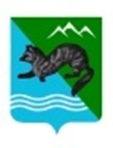 ПОСТАНОВЛЕНИЕАДМИНИСТРАЦИИ СОБОЛЕВСКОГО   МУНИЦИПАЛЬНОГО РАЙОНАКАМЧАТСКОГО КРАЯ13 декабря   2018           	с.Соболево                          	№ 347О внесении изменений в приложение к постановлению  администрации Соболевского муниципального района Камчатского края от 17.08. 2018 № 213 «Об утверждении Административного регламента предоставления муниципальной услуги «Прием заявлений и постановка детей на учет для зачисления в образовательные организации, реализующие основную образовательную программу дошкольного образования (детские сады)»	В соответствии с постановлением администрации Соболевского муниципального района Камчатского края от «01» августа 2018 № 195 «О реорганизации Муниципального общеобразовательного казённого учреждения «Крутогоровская школа основного общего образования» путем преобразования в Муниципальное общеобразовательное казенное учреждение «Крутогоровская средняя школа» и «Муниципального дошкольного образовательного казённого учреждения «Детский сад «Ромашка» путем присоединения к муниципальному общеобразовательному казённому учреждению «Крутогоровская средняя школа» и в целях уточнения отдельных положений административного регламента по предоставлению муниципальной услуги «Прием заявлений и постановка детей на учет для зачисления в образовательные организации, реализующие основную образовательную программу дошкольного образования (детские сады)»АДМИНИСТРАЦИЯ ПОСТАНОВЛЯЕТ:       1.Внести в приложение к постановлению  администрации Соболевского муниципального района Камчатского края от 17.08.2018 № 213 «Об утверждении Административного регламента предоставления муниципальной услуги «Прием заявлений и постановка детей на учет для зачисления в образовательные организации, реализующие основную образовательную программу дошкольного образования (детские сады)» следующие изменения:       1.1.В абзаце втором подпункта 1.2 пункта 1 слова «Краевое государственное казенное учреждение "Многофункциональный центр предоставления государственных и муниципальных услуг Соболевского муниципального района Камчатского края"  заменить  на слова  «Соболевское отделение краевого государственного казенного учреждения "Многофункциональный центр предоставления государственных муниципальных услуг в Камчатском крае" (Соболевское отделение КГКУ «МФЦ Камчатского края»).1.2. Пункты 2, 3  приложения № 1 к административному регламенту предоставления муниципальной услуги изложить в новой редакции, в согласно приложению №1 к настоящему постановлению.          1.3. Приложение № 3 к административному регламенту предоставления муниципальной услуги изложить в новой редакции, согласно приложению №2 к настоящему постановлению.         2. Управлению делами администрации Соболевского муниципального района направить  настоящее постановление для опубликования в районной газете «Соболевский вестник» и разместить на официальном сайте Соболевского муниципального района в информационно-телекоммуникационной сети Интернет.     3. Настоящее постановление вступает в силу после его официального опубликования (обнародования). 2. Соболевское отделение краевого государственного казенного учреждения "Многофункциональный центр предоставления государственных муниципальных услуг в Камчатском крае" (Соболевское отделение КГКУ «МФЦ Камчатского края»)Адрес местонахождения: 684200, Камчатский край, Соболевский р-н, с.Соболево, ул. Набережная, д. 6.Почтовый адрес: 684200, Камчатский край, Соболевский р-н, с.Соболево, ул. Набережная, д. 6.Контактный телефон: 8 (41536) 20-5-11; 8 (4152) 30-24-02Адрес электронной почты: mfcpk@mfc.kamchatka.gov.ruАдрес официального сайта в сети Интернет: portalmfc.kamgov.ruГрафик работы: 3.	Дошкольные образовательные организации и общеобразовательные организации со ступенью дошкольного образования, расположенные на территории Соболевского муниципального района     Приложение № 2     к постановлению администрации                                                                                                Соболевского муниципального                                                                                                района от  13.12.2018 №347                 Приложение № 3               к административному регламенту                             предоставления муниципальной                 услугиФорма заявления о предоставлении мест детям в организациях, реализующих основную общеобразовательную программу дошкольного образования Руководителю управления образования, социальной и молодежной политики__________________________________(Ф.И.О. руководителя)___________________________________(Ф.И.О. заявителя)зарегистрированного по адресу:__________________________________________                                                    адрес фактического проживания:_____________________________________телефон:______________________________e-mail:________________________________ЗаявлениеПрошу выдать направление на зачисление (поставить на учет для зачисления) в муниципальную образовательную организацию1._________________________________________________________________(наименование муниципальной образовательной организации, реализующей основную общеобразовательную программу дошкольного образования, являющейся основной для Заявителя)2._________________________________________________________________ (наименование муниципальных образовательных организаций, реализующих основную общеобразовательную программу дошкольного образования, являющихся дополнительными для Заявителя)___________________________________________________________________(Ф.И.О. ребенка, дата его рождения, адрес проживания)___________________________________________________________________Желаемая дата  предоставления места в ДОО_______________ 20_____ г.Преимущественное право на зачисление в ДОО: имею/не имею (нужное подчеркнуть). Преимущественное право на зачисление в ДОО на основании:______________________________________________________________________________________________________________________________________Даю свое согласие на обработку моих персональных данных и данных моего ребенка в соответствии с требованиями Федерального закона от 27.07.2006 № 152-ФЗ «О персональных данных» в рамках предоставления данной услуги____________________Способ информирования заявителя (необходимое отметить):□ Телефонный звонок (номер телефона _______________________________)□ Почта (адрес ______________________________________________________________________________________________________________________)□ Электронная почта (электронный адрес _____________________________)«_____» ______________ 20___ г. ______________________________________    (подпись заявителя)Глава  Соболевского муниципального района                               В.И. Куркин Приложение № 1к постановлению администрации                                                                                           Соболевского муниципального                                                                                          района от 13.12.2018 №347  Справочная информацияоб уполномоченном органе, предоставляющем муниципальную услугу,
и организациях, участвующих в предоставлении муниципальной услугиДень неделиРабочее время и время обеденного перерываПонедельник9.00 – 19.00Вторник 9.00 – 19.00Среда 9.00 – 20.00Четверг 9.00 – 19.00Пятница 9.00 – 19.00Суббота 10.00 – 14.00Воскресенье выходнойНаименованиеАдрес местонахожденияКонтактные телефоны, электронная почтаАдрес сайта в сети ИнтернетМуниципальное дошкольное образовательное казенное учреждение «Детский сад «Солнышко» (МДОКУ «Детский сад «Солнышко»)684200, Камчатский край, Соболевский р-н, с. Соболево, ул. Комсомольская, д. 378(41536)32-0-96vera-lepehina@mail.rusolnyshko.tvoysadik.ruМуниципальное дошкольное образовательное казенное учреждение «Детский сад «Чайка» (МДОКУ «Детский сад «Чайка»)684202, Камчатский край, Соболевский р-н, с. Устьевое, ул. Октябрьская, д. 98(41536)36-0-32detskiisad-chaika@mail.ruustevoe.tvoysadik.ruМуниципальное общеобразовательное казенное учреждение «Крутогоровская школа основного общего образования» (МОКУ «Крутогоровская школа») 684220, Камчатский край, Соболевский  р-н, пос. Крутогоровский, ул. Сахалинская,  д. 348(41536)33-0-45krutogorovoschool08@rambler.ruwww.школакрутогорово.рф